Cypress Creek High School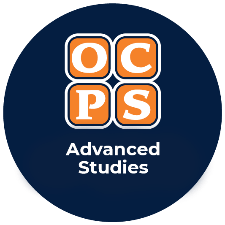 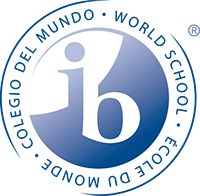 an International Baccalaureate World SchoolAssessment Policy  Cypress Creek High Schoolan International Baccalaureate World SchoolAssessment Policy  Cypress Creek High School believes in and values students’ ability to be inquirers, risk-takers, and thinkers; to communicate knowledge and understanding in real world contexts as open-minded, reflective, principled, and caring learners. To this end, our assessments are designed to provide meaningful feedback during the teaching and learning process and measure student mastery of the Florida State Standards and the IB objectives. We believe that meaningful assessment:provides opportunities for students to demonstrate their knowledge, understanding, skills, and attitudesconsiders students different learning styles, special needs, prior knowledge, mother tongues, linguistic abilities, cultural diversity, and multiple perspectivespromotes student development of critical thinking, verbal reasoning, and reflectionprovides timely and meaningful feedback to students and parents in order to monitor progress during the learning process and after the unit of instruction is completeinforms teaching and learning practices Cypress Creek High School believes in and values students’ ability to be inquirers, risk-takers, and thinkers; to communicate knowledge and understanding in real world contexts as open-minded, reflective, principled, and caring learners. To this end, our assessments are designed to provide meaningful feedback during the teaching and learning process and measure student mastery of the Florida State Standards and the IB objectives. We believe that meaningful assessment:provides opportunities for students to demonstrate their knowledge, understanding, skills, and attitudesconsiders students different learning styles, special needs, prior knowledge, mother tongues, linguistic abilities, cultural diversity, and multiple perspectivespromotes student development of critical thinking, verbal reasoning, and reflectionprovides timely and meaningful feedback to students and parents in order to monitor progress during the learning process and after the unit of instruction is completeinforms teaching and learning practices Formative assessment:Purpose: allows for monitoring of progress and growth during the teaching and learning process, allows teachers to provide meaningful feedback on the learning process and growth, allows teachers to remediate, accelerate, extend, or differentiate based on student needs.Types: exit slips, quizzes, short writing assignments, Kahoot, simulations, experiments, Socratic Seminars, Cornell Notes, Venn-diagrams, presentations, think-pair-share, Close Reading, visible thinking routines, and teacher observation. Summative assessment:Purpose: allows students to demonstrate their knowledge and understanding after the teaching and learning process with authentic performance based real world tasks, allows teachers to evaluate a student’s level of mastery in the criteria and award a level of achievement, allows teachers to modify future units of study, teaching strategies, and learning experiences based on student assessment data.Types: writing assignments, oral and visual presentations, portfolios, research projects, process journals, hands on labs and simulations, debates, and performances.State and local requirements:Students in the state of Florida must learn the Florida State Standards.  Student mastery of the standards is assessed on the Florida Standards Assessment (FSA) and End of Course Exams (EOC) administered annually in grades 3-10.  In Orange County Public Schools, for courses not assessed by the FSA or EOC Common Final Exams (CFE), student mastery is measured with a locally created 40 question Common Final Exam (CFE). FSA scores are used to determine student placement in courses. EOC scores are calculated into a student’s district grade for the course, with a weight of 30%. CFE scores are calculated into a student’s district grade for the course, with a weight of 20%. State and local requirements:Students in the state of Florida must learn the Florida State Standards.  Student mastery of the standards is assessed on the Florida Standards Assessment (FSA) and End of Course Exams (EOC) administered annually in grades 3-10.  In Orange County Public Schools, for courses not assessed by the FSA or EOC Common Final Exams (CFE), student mastery is measured with a locally created 40 question Common Final Exam (CFE). FSA scores are used to determine student placement in courses. EOC scores are calculated into a student’s district grade for the course, with a weight of 30%. CFE scores are calculated into a student’s district grade for the course, with a weight of 20%. Recording and reporting local requirements:Orange County Public Schools records student achievement using a ten-point 100-50 percentage scale which is reported using an A-F letter grade.  Teacher’s record progress into Skyward and grades are simultaneously reported to students and parents through Skyward online access. Progress Reports are sent to families in the fifth week of the quarter and Report Cards are sent at the end of each nine-week quarter. Semester courses report a final semester grade and year-long courses report a final grade at the end of the year. Recording and reporting local requirements:Orange County Public Schools records student achievement using a ten-point 100-50 percentage scale which is reported using an A-F letter grade.  Teacher’s record progress into Skyward and grades are simultaneously reported to students and parents through Skyward online access. Progress Reports are sent to families in the fifth week of the quarter and Report Cards are sent at the end of each nine-week quarter. Semester courses report a final semester grade and year-long courses report a final grade at the end of the year. Assessment Objectives: Each subject group has identified assessment criteria that are used to determine student progress toward success on their DP examinations. Across the timeline of coursework students are assessed using both formative and summative means to prepare them for their DP Assessments. Twice a year students engage in more formal summative practice assessments to gauge their preparation. These are typically held at the end of the first semester and middle of the second semester prior to spring break. These assessments allow for reteaching and relearning of content for mastery. Students are given assessment marks in accordance with released paper markschemes. Assessment Objectives: Each subject group has identified assessment criteria that are used to determine student progress toward success on their DP examinations. Across the timeline of coursework students are assessed using both formative and summative means to prepare them for their DP Assessments. Twice a year students engage in more formal summative practice assessments to gauge their preparation. These are typically held at the end of the first semester and middle of the second semester prior to spring break. These assessments allow for reteaching and relearning of content for mastery. Students are given assessment marks in accordance with released paper markschemes. Resources: Glenridge Middle School Assessment Policy, Jackson Middle School Assessment Policy, Carver Middle School Assessment Policy, Cypress Creek Assessment Policy, Guidelines for developing a school assessment policy in the Middle Years Programme, IB DP Subject Guides, IB DP Grade Descriptors, IB Examination Papers and MarkschemesDate modified: September 2020. The policy will be reviewed every two years. Resources: Glenridge Middle School Assessment Policy, Jackson Middle School Assessment Policy, Carver Middle School Assessment Policy, Cypress Creek Assessment Policy, Guidelines for developing a school assessment policy in the Middle Years Programme, IB DP Subject Guides, IB DP Grade Descriptors, IB Examination Papers and MarkschemesDate modified: September 2020. The policy will be reviewed every two years. 